Access to web client of ERP system MS Dynamics NAV 2016 https://www.econ.muni.cz/en/it-services/remote-access-to-services ID=studentPassword = P@ssword1 If message :Continue by confirm   To this web site (not recommended) appears (see bellow) 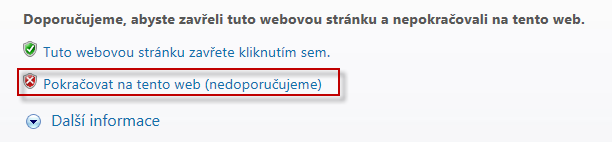 Message for Czech Students (if exists) :
Z českého návodu nejde jednoduše „ překliknout „ na anglický text.
Students
        Master's Studies in English
                IT technologies and their setting (CIKT)
                        Instructions and settings
                                Web client for MS Dynamics NAV 2016

Poznámka pod čarou :    v budoucnu ve spolupráci s CIKT se to bude upravovat. 